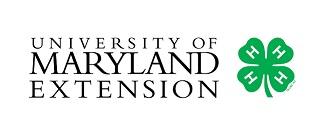 4-H Breeding ProjectDescribe the Life Skills you used and what you learned in relation to your project.Example Table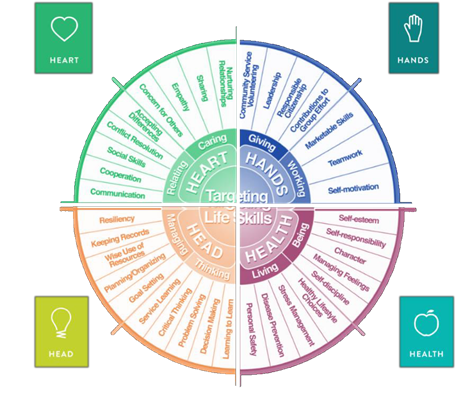 MARYLAND 4-H LARGE ANIMAL BREEDING PROJECT RECORDMARYLAND 4-H ANIMAL SCIENCE - LARGE ANIMAL BREEDING PROJECT RECORDName4-H AgePrimary Club NameYears in 4-HYears in this Project:I have completed this record and believe all information to be complete and accurate. (Print and sign/date.)____________________________       ________________    ___________________________         _______________Member’s Signature                             Date                           Parent’s Signature                              DateI have completed this record and believe all information to be complete and accurate. (Print and sign/date.)____________________________       ________________    ___________________________         _______________Member’s Signature                             Date                           Parent’s Signature                              DateI have completed this record and believe all information to be complete and accurate. (Print and sign/date.)____________________________       ________________    ___________________________         _______________Member’s Signature                             Date                           Parent’s Signature                              DateI have completed this record and believe all information to be complete and accurate. (Print and sign/date.)____________________________       ________________    ___________________________         _______________Member’s Signature                             Date                           Parent’s Signature                              DatePlease indicate your Animal Science Project AreaPlease indicate your Animal Science Project AreaPlease indicate your Animal Science Project AreaPlease indicate your Animal Science Project AreaPlease indicate your Animal Science Project AreaPlease indicate your Animal Science Project AreaPlease indicate your Animal Science Project AreaPlease indicate your Animal Science Project AreaBeef (Breeding)Goat (Meat Breeding)Goat (Dairy Breeding)Horse (Breeding)Sheep (Breeding)Swine (Breeding)What goals did you set for your project this year and how did you achieve them?What were two things you learned from completing this project this year?What is one thing you would like to improve or do differently with your project next year?Life SkillsI used one or more of these Life Skills from the Targeting Life Skills WheelWhat I learned as a result of using this skill.HEADExample: Decision MakingI learned that I needed to be sure to budget my money when purchasing my rabbit projects so I would have enough to cover all of my expenses.HEARTExample: SharingI learned how to give younger 4-H members pointers on how to fit and show their animals properly.HANDExample: Healthy Life ChoicesI learned that animals don’t grow well unless they receive the proper food.HEALTHExample: Managing FeelingsI learned to control my feelings when I became frustrated that my pig would not cooperate to get loaded on the trailer.I used one or more of these Life Skills from the Targeting Life Skills WheelWhat I learned as a result of using this skill.HEADHEARTHANDHEALTHProject ActivitiesProject ActivitiesProject ActivitiesInclude: Field Trips, Skillathon, Judging Workshops, Quality Assurance, Class Participation, etc.All project activities listed should be about this project area only.Include: Field Trips, Skillathon, Judging Workshops, Quality Assurance, Class Participation, etc.All project activities listed should be about this project area only.Include: Field Trips, Skillathon, Judging Workshops, Quality Assurance, Class Participation, etc.All project activities listed should be about this project area only.DateName of Activity/EventLocation(school, club, county, state, national, etc)Project CommunicationsProject CommunicationsProject CommunicationsProject CommunicationsInclude: Speeches, Demonstrations, Visual Presentations, etc. All project communications listed should be about this project area only.Include: Speeches, Demonstrations, Visual Presentations, etc. All project communications listed should be about this project area only.Include: Speeches, Demonstrations, Visual Presentations, etc. All project communications listed should be about this project area only.Include: Speeches, Demonstrations, Visual Presentations, etc. All project communications listed should be about this project area only.DateType of CommunicationTitleLocation(school, club, county, state, national, etc.)Project ExhibitsProject ExhibitsProject ExhibitsProject ExhibitsInclude: Fair, Shows, Community Events, Contests, etc. All project exhibits listed should be for this project area only.Include: Fair, Shows, Community Events, Contests, etc. All project exhibits listed should be for this project area only.Include: Fair, Shows, Community Events, Contests, etc. All project exhibits listed should be for this project area only.Include: Fair, Shows, Community Events, Contests, etc. All project exhibits listed should be for this project area only.DateExhibit/ClassEvent/ActivityPlacingTable 1: Project Animal InformationTable 1: Project Animal InformationTable 1: Project Animal InformationTable 1: Project Animal InformationTable 1: Project Animal InformationTable 1: Project Animal InformationTable 1: Project Animal InformationAnimal Name/ Tag #/ TattooBreedSexDate of BirthDamSireCostTotal Cost of Animal Projects PurchasedTotal Cost of Animal Projects PurchasedTotal Cost of Animal Projects PurchasedTotal Cost of Animal Projects PurchasedTotal Cost of Animal Projects PurchasedTotal Cost of Animal Projects PurchasedTable 2: Animal Breeding Information (only include those who are breeding age)Table 2: Animal Breeding Information (only include those who are breeding age)Table 2: Animal Breeding Information (only include those who are breeding age)Table 2: Animal Breeding Information (only include those who are breeding age)Table 2: Animal Breeding Information (only include those who are breeding age)Table 2: Animal Breeding Information (only include those who are breeding age)Table 2: Animal Breeding Information (only include those who are breeding age)Table 2: Animal Breeding Information (only include those who are breeding age)Animal Name/ Tag #/ TattooDate BredDate Gave BirthNumber BornNumber WeanedType of Breeding (N-Natural, AI-Artificial Insemination, ET- Embryo Transplant)SireCostTable 3: Offspring RecordTable 3: Offspring RecordTable 3: Offspring RecordTable 3: Offspring RecordTable 3: Offspring RecordTable 3: Offspring RecordAnimals born as a result of animal breeding information in Table 2.Animals born as a result of animal breeding information in Table 2.Animals born as a result of animal breeding information in Table 2.Animals born as a result of animal breeding information in Table 2.Animals born as a result of animal breeding information in Table 2.Animals born as a result of animal breeding information in Table 2.Animal Name/ Tag #/ TattooDate of BirthDamSireBirth WeightAnimal Status (sold, kept for breeding, died, etc.)Table 4: Feed ExpensesTable 4: Feed ExpensesTable 4: Feed ExpensesTable 4: Feed ExpensesTable 4: Feed ExpensesDate PurchasedType of feed (grain, mix, hay, supplement, pasture, silage)$/lb (total cost divided by lbs)Pounds (lbs)Total CostTotal pounds and total feed costsTotal pounds and total feed costsTotal pounds and total feed costsTable 5: Health and Veterinary ExpensesTable 5: Health and Veterinary ExpensesTable 5: Health and Veterinary ExpensesTable 5: Health and Veterinary ExpensesTable 5: Health and Veterinary ExpensesTable 5: Health and Veterinary ExpensesTable 5: Health and Veterinary Expenses(If leasing an animal, you still need to complete the health and veterinary expenses.)
List practices & materials used to treat or protect your animals from parasites, illnesses, & diseases. Include veterinary examinations, health papers, treatments for illnesses or injuries, foot care, vaccinations, medications & dewormers. etc.(If leasing an animal, you still need to complete the health and veterinary expenses.)
List practices & materials used to treat or protect your animals from parasites, illnesses, & diseases. Include veterinary examinations, health papers, treatments for illnesses or injuries, foot care, vaccinations, medications & dewormers. etc.(If leasing an animal, you still need to complete the health and veterinary expenses.)
List practices & materials used to treat or protect your animals from parasites, illnesses, & diseases. Include veterinary examinations, health papers, treatments for illnesses or injuries, foot care, vaccinations, medications & dewormers. etc.(If leasing an animal, you still need to complete the health and veterinary expenses.)
List practices & materials used to treat or protect your animals from parasites, illnesses, & diseases. Include veterinary examinations, health papers, treatments for illnesses or injuries, foot care, vaccinations, medications & dewormers. etc.(If leasing an animal, you still need to complete the health and veterinary expenses.)
List practices & materials used to treat or protect your animals from parasites, illnesses, & diseases. Include veterinary examinations, health papers, treatments for illnesses or injuries, foot care, vaccinations, medications & dewormers. etc.(If leasing an animal, you still need to complete the health and veterinary expenses.)
List practices & materials used to treat or protect your animals from parasites, illnesses, & diseases. Include veterinary examinations, health papers, treatments for illnesses or injuries, foot care, vaccinations, medications & dewormers. etc.(If leasing an animal, you still need to complete the health and veterinary expenses.)
List practices & materials used to treat or protect your animals from parasites, illnesses, & diseases. Include veterinary examinations, health papers, treatments for illnesses or injuries, foot care, vaccinations, medications & dewormers. etc.Date (s) Treated4-H Tag # or Animal IDReason for Treatment or Veterinary VisitTreatment GivenWithdrawal PeriodWithdrawal PeriodCostDaysDate completedTotal Health and Veterinary CostsTotal Health and Veterinary CostsTotal Health and Veterinary CostsTotal Health and Veterinary CostsTotal Health and Veterinary CostsTotal Health and Veterinary CostsTable 6: All Other ExpensesTable 6: All Other ExpensesTable 6: All Other Expenses(Equipment, Supplies, etc.)(Equipment, Supplies, etc.)(Equipment, Supplies, etc.)DateDescription of Item or ExpenseCostTotal of All Other ExpensesTotal of All Other ExpensesTable 7: Income RecordTable 7: Income RecordTable 7: Income RecordIncome from sale of Offspring and/or Project Animal(s)Income from sale of Offspring and/or Project Animal(s)Income from sale of Offspring and/or Project Animal(s)DateDescription of IncomeIncome $Total IncomeTotal IncomeTable 8: All Other IncomeTable 8: All Other IncomeTable 8: All Other IncomeInclude all other income from project animal(s) including premiums, products (wool, soap, milk, etc.)Include all other income from project animal(s) including premiums, products (wool, soap, milk, etc.)Include all other income from project animal(s) including premiums, products (wool, soap, milk, etc.)DateDescription of Income(sale of milk can be listed monthly)Income $Total IncomeTotal IncomeTable 9: Milk Record(Dairy Animals Only)Table 9: Milk Record(Dairy Animals Only)Table 9: Milk Record(Dairy Animals Only)Table 9: Milk Record(Dairy Animals Only)MonthPounds of Milk (approximate)MonthPounds of Milk (approximate)Total Milk ProductionTotal Milk ProductionTotal Milk ProductionFinancial Summary: Please make sure to use the above totals.Determine how much money you made or lost on your project animals. You can determine your profit/loss by:Financial Summary: Please make sure to use the above totals.Determine how much money you made or lost on your project animals. You can determine your profit/loss by:Financial Summary: Please make sure to use the above totals.Determine how much money you made or lost on your project animals. You can determine your profit/loss by:IncomeMoney received from sale of offspring and/or project animals (Table 7)$All Other Income (Table 8)$Total Income (A)$ExpensesProject Animal Costs (Table 1)$Feed Expenses (Table 4)$Health and Veterinary Expenses (Table 5)$All Other Expenses (Table 6)$Total Expenses (B)$TotalSubtract B from A to get total$ (Profit or loss)